REQUERIMENTO Nº 883/2015Requer informações sobre a atuação da Concessionária de Serviços de Remoção e Depósito de Veículos no Município (Pátio Municipal).Senhor Presidente,Senhores Vereadores, CONSIDERANDO que o Pátio Municipal atualmente, está sob concessão a uma empresa terceirizada;CONSIDERANDO ainda que esta empresa é a responsável pela remoção e guarda dos veículos apreendidos no município, mediante o recolhimento de tributo;CONSIDERANDO também que esse vereador foi questionado por diversos munícipes sobre a atuação dessa concessionária em relação à remoção e liberação dos veículos eventualmente apreendidos;REQUEIRO que, nos termos do Art. 10, Inciso X, da Lei Orgânica do município de Santa Bárbara d’Oeste, combinado com o Art. 63, Inciso IX, do mesmo diploma legal, seja oficiado o Excelentíssimo Senhor Prefeito Municipal para que encaminhe a esta Casa de Leis as seguintes informações: 1º) existe lei municipal que regulamente a atuação da referida concessionária? Se sim, requeiro cópias da aludida norma.2º) caso negativo o item anterior, o Executivo municipal possuí projeto de lei sobre a referida matéria? Se sim, qual a previsão de ser apresentado à Câmara Municipal?3º) Qual o número do processo administrativo no qual tramitou tal concessão? Requeiro cópias.4º) Qual a empresa vencedora do processo de concessão e qual o período de vigência do contrato firmado? Requeiro a disponibilização de cópias do referido contrato.5º) Outras informações que julgarem necessárias.Plenário “Dr. Tancredo Neves”, em 24 de junho de 2015.Fabiano W. Ruiz Martinez“Pinguim”Vereador PV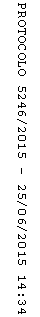 